§5-916.  Judicial relief1.  Petition.  The following persons may petition the Probate Court or the Superior Court for the county in which either the principal or the agent resides to construe a power of attorney or review the agent's conduct and grant appropriate relief:A.  The principal or the agent;  [PL 2017, c. 402, Pt. A, §2 (NEW); PL 2019, c. 417, Pt. B, §14 (AFF).]B.  A guardian, conservator or other fiduciary acting for the principal;  [PL 2017, c. 402, Pt. A, §2 (NEW); PL 2019, c. 417, Pt. B, §14 (AFF).]C.  A person authorized to make health care decisions for the principal;  [PL 2017, c. 402, Pt. A, §2 (NEW); PL 2019, c. 417, Pt. B, §14 (AFF).]D.  The principal's spouse, domestic partner, parent or descendant;  [PL 2021, c. 567, §13 (AMD).]E.  An individual who would qualify as a presumptive heir of the principal;  [PL 2017, c. 402, Pt. A, §2 (NEW); PL 2019, c. 417, Pt. B, §14 (AFF).]F.  A person named as a beneficiary to receive any property, benefit or contractual right on the principal's death or as a beneficiary of a trust created by or for the principal that has a financial interest in the principal's estate;  [PL 2017, c. 402, Pt. A, §2 (NEW); PL 2019, c. 417, Pt. B, §14 (AFF).]G.  A governmental agency having regulatory authority to protect the welfare of the principal;  [PL 2017, c. 402, Pt. A, §2 (NEW); PL 2019, c. 417, Pt. B, §14 (AFF).]H.  The principal's caregiver or another person that demonstrates sufficient interest in the principal's welfare; and  [PL 2017, c. 402, Pt. A, §2 (NEW); PL 2019, c. 417, Pt. B, §14 (AFF).]I.  A person asked to accept the power of attorney.  [PL 2017, c. 402, Pt. A, §2 (NEW); PL 2019, c. 417, Pt. B, §14 (AFF).][PL 2021, c. 567, §13 (AMD).]2.  Motion by principal to dismiss; lack of capacity.  Upon motion by the principal, the court shall dismiss a petition filed under this section, unless the court finds that the principal lacks capacity to revoke the agent's authority or the power of attorney.[PL 2017, c. 402, Pt. A, §2 (NEW); PL 2019, c. 417, Pt. B, §14 (AFF).]SECTION HISTORYPL 2017, c. 402, Pt. A, §2 (NEW). PL 2017, c. 402, Pt. F, §1 (AFF). PL 2019, c. 417, Pt. B, §14 (AFF). PL 2021, c. 567, §13 (AMD). The State of Maine claims a copyright in its codified statutes. If you intend to republish this material, we require that you include the following disclaimer in your publication:All copyrights and other rights to statutory text are reserved by the State of Maine. The text included in this publication reflects changes made through the First Regular and First Special Session of the 131st Maine Legislature and is current through November 1. 2023
                    . The text is subject to change without notice. It is a version that has not been officially certified by the Secretary of State. Refer to the Maine Revised Statutes Annotated and supplements for certified text.
                The Office of the Revisor of Statutes also requests that you send us one copy of any statutory publication you may produce. Our goal is not to restrict publishing activity, but to keep track of who is publishing what, to identify any needless duplication and to preserve the State's copyright rights.PLEASE NOTE: The Revisor's Office cannot perform research for or provide legal advice or interpretation of Maine law to the public. If you need legal assistance, please contact a qualified attorney.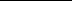 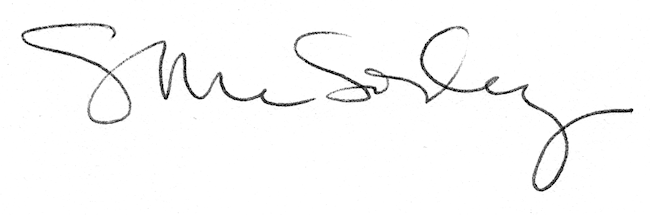 